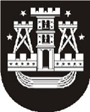 Klaipėdos miesto savivaldybės tarybasprendimasDėl KLAIPĖDOS MIESTO SAVIVALDYBĖS TARYBOS 2009 M. LAPKRIČIO 26 D. SPRENDIMO NR. t2-387 „DĖL KLAIPĖDOS MIESTO SAVIVALDYBĖS ADMINISTRACIJOS STRUKTŪROS IR NUOSTATŲ PATVIRTINIMO“ PAKEITIMO 2013 m. liepos 25 d. Nr. T2-189  KlaipėdaVadovaudamasi Lietuvos Respublikos vietos savivaldos įstatymo (Žin., 1994, Nr. 55-1049; 2008, Nr. 113-4290, Nr. 137-5379; 2009, Nr. 77-3165; 2010, Nr. 25-1177, Nr. 51-2480, Nr. 86-4525; 2011, Nr. 52-2504; 2012, Nr. 136-6958) 16 straipsnio 2 dalies 10 punktu ir 18 straipsnio 1 dalimi, Klaipėdos miesto savivaldybės taryba nusprendžia:Pakeisti Klaipėdos miesto savivaldybės administracijos struktūrą, patvirtintą Klaipėdos miesto savivaldybės tarybos 2009 m. lapkričio 26 d. sprendimu Nr. T2-387 „Dėl Klaipėdos miesto savivaldybės administracijos struktūros ir nuostatų patvirtinimo“ (Klaipėdos miesto savivaldybės tarybos 2012 m. lapkričio 29 d. sprendimo Nr. T2-271 redakcija), (pridedama).Nustatyti, kad:sprendimo dalis dėl Finansų ir turto departamento Biudžetinių įstaigų centralizuotos apskaitos skyriaus įsteigimo ir Miesto ūkio departamento struktūros pakeitimo įsigalioja nuo 2013 m. spalio 1 d.;sprendimo dalis dėl Finansų ir turto departamento Apskaitos skyriaus Biudžetinių įstaigų apskaitos poskyrio panaikinimo įsigalioja nuo 2013 m. gruodžio 31 d.;sprendimo dalis dėl Urbanistinės plėtros departamento, Ugdymo ir kultūros departamento, Investicijų ir ekonomikos departamento struktūros pakeitimo įsigalioja nuo 2014 m. sausio 8 d.3. Skelbti apie šį sprendimą vietinėje spaudoje ir visą sprendimo tekstą – Klaipėdos miesto savivaldybės interneto tinklalapyje.Savivaldybės meras Vytautas Grubliauskas